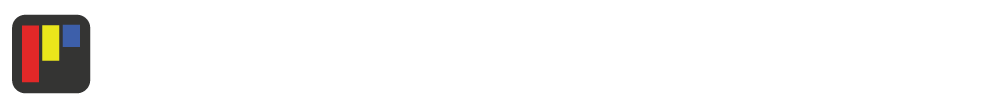 PointPointPointPointPointPointPointPointPointPointPointPointPointPointPointPointPointPointPointPoint